KLASA:021-05/17-01/73URBROJ:2113/03-03-17-1Stubičke Toplice, 18.08.2017.Na temelju članka 46. st. 2. t. 23. Statuta Općine Stubičke Toplice (Službeni glasnik Krapinsko-zagorske županije br. 16/09 i 9/13) i članka 22. Poslovnika Općinskog vijeća Općine Stubičke Toplice (Službeni glasnik Krapinsko-zagorske županije br. 16/09 i 9/13) načelnik Općine Stubičke Toplice donosiODLUKUČlanak 1.Utvrđuje se prijedlog Odluke o osnivanju Radnog tijela za gospodarstvo Općine Stubičke Toplice.Članak 2.Sastavni dio ove Odluke je tekst prijedloga Odluke o osnivanju Radnog tijela za gospodarstvo Općine Stubičke Toplice.Članak 3.Prijedlog se upućuje na usvajanje Općinskom vijeću Općine Stubičke Toplice.OPĆINSKI NAČELNIKJosip Beljak, dipl.ing.agr.DOSTAVITI:Općinsko vijeće Općine Stubičke TopliceArhiva, ovdjePRIJEDLOGNa temelju članka 35.  t. 3. Zakona o lokalnoj i područnoj (regionalnoj) samoupravi (Nar. nov. br. 33/01, 60/01, 129/05, 109/07, 125/08, 36/09, 150/11 i 144/12) te članka 25. t. 13. i članka 39. Statuta Općine Stubičke Toplice (Službeni glasnik Krapinsko-zagorske županije br. 16/09 i 9/13), Općinsko vijeće Općine Stubičke Toplice na svojoj 1. sjednici održanoj dana _______ 2017. godine donosi O D L U K Uo osnivanju Radnog tijela za gospodarstvo Općine Stubičke TopliceČlanak 1.	Ovom Odlukom osniva se Radno tijelo za gospodarstvo Općine Stubičke Toplice.Članak 2.	Radno tijelo za gospodarstvo raspravlja i daje prijedloge Općinskom vijeću osobito o pitanjima koja se tiču:	-	uređenja naselja i stanovanja,	-	prostornog i urbanističkog planiranja,	-	komunalnog gospodarstva,	-	zaštite potrošača,	-	zaštite i unapređenja prirodnog okoliša,	-	protupožarne i civilne zaštite,	-	prometa na području Općine,	-	poljoprivrede, deratizacije, dezinsekcije i dezinfekcije.Članak 3.	Na rad Radnog tijela shodno se primjenjuju odredbe Poslovnika Općinskog vijeća Općine Stubičke Toplice.Članak 4.	Za članove Radnog tijela za gospodarstvo imenuju se:1.	Nedjeljko Ćuk - predsjednik2.	Anica Benger - članica3.	Martina Jantol Županić - članica4.	Ivan Hren - član5.	Danica Golub – članica6.	Filip Poštek – član7.	Emil Franjčec - član.Članak 5.	Ova Odluka objavit će se u Službenom glasniku Krapinsko-zagorske županije, a stupa na snagu osmog dana od dana objave.Predsjednik Općinskog vijećaOpćine Stubičke TopliceNedjeljko Ćuk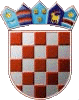 REPUBLIKA HRVATSKAKRAPINSKO-ZAGORSKA ŽUPANIJAOPĆINA STUBIČKE TOPLICENAČELNIK